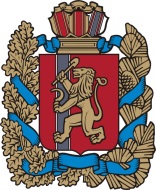 ПРАВИТЕЛЬСТВО КРАСНОЯРСКОГО КРАЯ ПОСТАНОВЛЕНИЕО внесении изменений в постановление Правительства Красноярского края от 17.12.2021 № 886-п «Об утверждении Положения о региональном государственном контроле (надзоре) за деятельностью жилищно-строительных кооперативов, связанной с привлечением средств членов кооперативов для строительства многоквартирных домов»В соответствии с пунктом 3 части 2 статьи 3, статьей 5 Федерального закона от 31.07.2020 № 248-ФЗ «О государственном контроле (надзоре) и муниципальном контроле в Российской Федерации», частью 5 статьи 23.5 Федерального закона от 30.12.2004 № 214-ФЗ «Об участии в долевом строительстве многоквартирных домов и иных объектов недвижимости и о внесении изменений в некоторые законодательные акты Российской Федерации», статьей 103 Устава Красноярского края ПОСТАНОВЛЯЮ:1. Внести в постановление Правительства Красноярского края от 17.12.2021 № 886-п «Об утверждении Положения о региональном государственном контроле (надзоре) за деятельностью жилищно-строительных кооперативов, связанной с привлечением средств членов кооперативов для строительства многоквартирных домов» следующие изменения:в Положении о региональном государственном контроле (надзоре) за деятельностью жилищно-строительных кооперативов, связанной с привлечением средств членов кооперативов для строительства многоквартирных домов:в разделе 2:в подразделе 2.1:пункт «2.2» обозначить пунктом «2.1.1»;в подразделе 2.2:в пункте 2.2.1:абзац четвертый изложить в следующей редакции:«Доклад утверждается приказом руководителя Службы до 10 марта года, следующего за отчетным годом, и размещается на официальном сайте до 15 марта года, следующего за отчетным годом.»;в подразделе 2.3:пункт 2.3.1 изложить в следующей редакции:«2.3.1. Контролируемое лицо в течение 15 рабочих дней со дня получения предостережения о недопустимости нарушения обязательных требований (далее - предостережение) вправе подать в Службу возражение в отношении предостережения (далее - возражение).»;пункт 2.3.2 изложить в следующей редакции:«2.3.2. В возражении в отношении предостережения указываются:1) наименование Службы;2) наименование и идентификационный номер налогоплательщика - контролируемого лица, а также номер (номера) контактного телефона, адрес (адреса) электронной почты (при наличии) и почтовый адрес, по которым должен быть направлен ответ контролируемому лицу;3) дата и номер предостережения;4) дата получения предостережения контролируемым лицом;5) доводы, на основании которых контролируемое лицо не согласно с объявленным предостережением;6) дата и подпись уполномоченного представителя контролируемого лица.В случае необходимости в подтверждение своих доводов контролируемое лицо прилагает к возражению соответствующие документы либо их заверенные копии.Возражение может быть подано контролируемым лицом на бумажном носителе почтовым отправлением, в виде электронного документа на адрес электронной почты, указанный в предостережении, или иными указанными в таком предостережении способами.»;пункт 2.3.4 изложить в следующей редакции:«2.3.4. Служба рассматривает возражение на предостережение, подготавливает на него ответ и направляет этот ответ контролируемому лицу в течение 20 рабочих дней со дня получения возражения.»;пункт 2.3.5 изложить в следующей редакции:«В ответе на возражение указывается:в случае признания доводов контролируемого лица состоятельными -            о недействительности направленного предостережения;в случае признания доводов контролируемого лица несостоятельными -       об оставлении возражения без удовлетворения.»;пункт 2.3.7 изложить в следующей редакции:«2.3.7. В случае удовлетворения возражения в отношении предостережения по итогам его рассмотрения данные такого предостережения не используются для проведения иных профилактических мероприятий и контрольных (надзорных) мероприятий.»;в подразделе 2.4:в пункте 2.4.1абзац второй дополнить словами «, публичного консультирования».пункт 2.4.2 изложить в следующей редакции:«2.4.2. Консультирование должностными лицами Службы, уполномоченными от ее имени осуществлять региональный контроль, осуществляется по следующим вопросам:1) организация и осуществление регионального контроля;2) порядок проведения профилактических мероприятий;3) предмет регионального контроля.Письменное консультирование осуществляется по вопросу, предусмотренному подпунктом 3 настоящего пункта, в случае поступления соответствующего обращения в письменной форме.»;в пункте 2.4.3:абзац третий изложить в следующей редакции:«Индивидуальное консультирование на личном приеме контролируемого лица и его представителя должностными лицами Службы, уполномоченными от ее имени осуществлять региональный контроль, не должно превышать 20 минут.»;пункт 2.4.4 изложить в следующей редакции:«2.4.4. В случае поступления в течении календарного месяца 5 и более обращений, содержащих однотипные вопросы, контролируемых лиц и (или) их представителей консультирование по таким вопросам осуществляется посредством размещения на официальном сайте письменного разъяснения с учетом требований законодательства Российской Федерации о государственной, коммерческой, служебной и иной охраняемой законом тайне, подписанного руководителем Службы.»;дополнить пунктом 2.4.5 следующего содержания:«2.4.5. Публичное устное консультирование осуществляется должностным лицом Службы, уполномоченным от ее имени осуществлять региональный контроль, с привлечением средств массовой информации, радио, телевидения.»;дополнить пунктом 2.4.6 следующего содержания:«2.4.6. При устном обращении контролируемого лица и его представителя (по телефону или лично) должностные лица Службы, осуществляющие консультирование, должны давать ответ самостоятельно. Если должностное лицо, к которому обратилось контролируемое лицо и его представитель, не может ответить на вопрос самостоятельно, то оно может предложить контролируемому лицу и его представителю обратиться письменно или назначить другое удобное для него время консультации либо переадресовать (перевести) на другое должностное лицо или сообщить телефонный номер, по которому можно получить необходимую информацию.»;дополнить пунктом 2.4.7 следующего содержания:«2.4.7. Должностные лица Службы, осуществляющие консультирование (по телефону или лично), должны корректно и внимательно относиться к контролируемому лицу и его представителю. При ответе на телефонные звонки должностное лицо, осуществляющее консультирование, должно назвать фамилию, имя, отчество (последнее при наличии), занимаемую должность и наименование структурного подразделения Службы. Во время разговора необходимо произносить слова четко, избегать параллельных разговоров с окружающими людьми и не прерывать разговор по причине поступления звонка на другой аппарат.»;дополнить пунктом 2.4.8 следующего содержания:«2.4.8. Ответы на письменные обращения даются в четкой и понятной форме в письменном виде и должны содержать:1) ответы на поставленные вопросы;2) должность, фамилию и инициалы лица, подписавшего ответ;3) фамилию и инициалы исполнителя;4) номер телефона исполнителя.Ответы на письменные обращения представляются в сроки, установленные Федеральным законом от 02.05.2006 № 59-ФЗ «О порядке рассмотрения обращений граждан Российской Федерации».»;дополнить пунктом 2.4.9 следующего содержания:«2.4.9. Должностные лица Службы, уполномоченные от ее имени осуществлять региональный контроль, не вправе осуществлять консультирование контролируемых лиц и их представителей, выходящее за рамки информирования о стандартных процедурах и условиях осуществления регионального контроля и влияющее прямо или косвенно на индивидуальные решения контролируемых лиц.»;дополнить подразделом 2.6 следующего содержания:«2.6. Информирование2.6.1. Информирование осуществляется в соответствии со статьей 46 Федерального закона № 248-ФЗ с учетом требований законодательства Российской Федерации о государственной, коммерческой, служебной и иной охраняемой законом тайне.Служба в сроки, установленные законодательством Российской Федерации, обязана размещать и поддерживать в актуальном состоянии на официальном сайте сведения, предусмотренные частью 3 статьи 46 Федерального закона № 248-ФЗ.»;в разделе 3:в подразделе 3.2:в пункте 3.2.3:подпункт 3 признать утратившим силу;в разделе 4:пункт 4.1 изложить в следующей редакции:«4.1. Службой обеспечивается учет объектов регионального контроля в соответствии с Федеральным законом № 248-ФЗ, Положением.Учет объектов регионального контроля осуществляется с использованием ЕИСЖС посредством сбора, обработки, анализа и учета информации об объектах регионального контроля, размещаемой в ЕИСЖС в соответствии с требованиями, установленными статьей 23.3 Федерального закона от 30.12.2004 № 214-ФЗ «Об участии в долевом строительстве многоквартирных домов и иных объектов недвижимости и о внесении изменений в некоторые законодательные акты Российской Федерации», информации, получаемой в рамках межведомственного информационного взаимодействия, общедоступной информации, а также информации, получаемой по итогам проведения профилактических мероприятий и контрольных (надзорных) мероприятий.»;пункт 4.2 признать утратившим силу;пункт 4.3 признать утратившим силу;пункт 4.4 признать утратившим силу;пункт 4.5 признать утратившим силу;в разделе 5:пункт 5.4 дополнить абзацем следующего содержания:«Фиксация нарушений обязательных требований при помощи фотосъемки проводится не менее чем 2 снимками каждого из выявленных нарушений обязательных требований.»;пункт 5.6 изложить в следующей редакции:«5.6. Использование фотосъемки, аудио- и видеозаписи для фиксации доказательств нарушений обязательных требований осуществляется с учетом требований законодательства Российской Федерации о защите государственной, коммерческой, служебной или иной охраняемой законом тайны.»;в разделе 6:пункт 6.1 дополнить абзацами следующего содержания:«Жалоба на предписание Службы может быть подана в Службу в течение 10 рабочих дней с момента получения контролируемым лицом предписания.»;раздел 8 признать утратившим силу.2. Опубликовать Постановление в газете «Наш Красноярский край» и на «Официальном интернет-портале правовой информации Красноярского края» (www.zakon.krskstate.ru).3. Постановление вступает в силу через 10 дней после его официального опубликования.Первый заместитель Губернатора края – председатель Правительства края	Ю.А. Лапшинг. Красноярск№